Заключения публичных слушанийПрошли публичные слушания  16 июля 2023 года в 10 часов 00 минут в здании администрации Вятского сельского поселения, расположенного по адресу: д.Вятка ул.Соловьева дом 42, под председательством совета депутатов Вятского сельского поселения Галкина В.А. прошли публичные слушания по проекту решения о принятии изменении  в Устав Вятского сельского поселения.Присутствовало 12 человек.Решение о проведении публичных слушаний было принято постановлением Администрации Вятского сельского поселения 03.07.2023№ 33 , тогда же был установлен порядок подачи письменных предложений по проекту  изменений в Устав Вятского сельского поселения, а также создана временная депутатская комиссия по учёту предложений.С момента опубликования данного постановления в муниципальной газете «Информационный вестник Вятского сельского поселения»  № 12(181) от 04.07. 2023 года предложений и замечаний не поступало.В ходе проведения публичных слушаний предложений и замечаний по проекту решения высказано не было. Дополнительных изменений позиций участников перед окончанием итогового документа не  произошло.Председатель публичных слушанийГлава Вятского сельского поселения:                           Галкин В.А.«СОГАЗ-Мед» рассказывает о факторах риска и стратегии профилактики неинфекционных заболеванийРитм жизни становится все более динамичным. Но зачастую в череде активностей, которыми живет современный человек, не остается места для заботы о собственном здоровье. Первичные симптомы игнорируются, болезни перетекают в запущенную стадию, становятся хроническими. Чтобы не дошло до беды, важно вовремя осознать, что здоровье является ключом к активной многогранной жизни. Компания «СОГАЗ-Мед» напоминает– для поддержания самочувствия на должном уровне следует регулярно уделять внимание профилактике неинфекционных заболеваний и периодически проходить медицинский осмотр.Особенность неинфекционных заболеваний заключается в том, что они не передаются от человека к человеку, имеют длительную продолжительность и, как правило, медленно прогрессируют.Выделяют четыре основных типа неинфекционных заболеваний: 	- сердечно-сосудистые болезни (инфаркт и инсульт); - онкологические заболевания; - хронические респираторные болезни (хроническая обструктивная болезнь легких и астма);- диабет.Многие из этих болезней имеют общие факторы риска, перед которыми уязвимы все – дети, взрослые и пожилые люди. Это курение, избыточная масса тела, высокий уровень холестерина и сахара в крови, повышенное артериальное давление, употребление алкоголя, низкая физическая активность,психо-социальные расстройства, экологическое неблагополучие.«СОГАЗ-Мед» на постоянной основе информирует застрахованных граждан о необходимости регулярного прохождения профилактических медицинских мероприятий, которые позволяют предупредить развитие многихнеинфекционных заболеваний на ранней стадии их развития. В настоящее время компания активно приглашает застрахованных граждан для прохождения диспансеризации, углубленной диспансеризации после перенесенного COVID-19, профилактических осмотров и напоминает о диспансерном учете. Как и прежде бесплатную диспансеризацию могут пройти застрахованные в системе ОМС с 18 до 39 лет каждые три года и с 40 лет –ежегодно. Профилактический медицинский осмотр можно пройти раз в год с 18 лет.Для этого достаточно лично прийти с паспортом и полисом ОМС в поликлинику, к которой прикреплены застрахованные.Наиболее часто были зарегистрированы следующие впервые выявленные группы заболеваний:- болезни системы кровообращения (ишемическая болезнь сердца, артериальная гипертензия, цереброваскулярные болезни);-болезни эндокринной системы (сахарный диабет, болезни щитовидной железы, ожирение);- болезни органов пищеварения (хронический гастрит, хронический дуоденит).Если вы застрахованы в компании «СОГАЗ-Мед» и у вас возникли вопросы, связанные с получением медицинской помощи в системе ОМС или качеством оказания медицинских услуг, обращайтесь в «СОГАЗ-Мед» по круглосуточному телефону контакт-центра 8-800-100-07-02 (звонок по России бесплатный). Подробная информация на сайтеsogaz-med.ru.Справка о компании:Страховая компания «СОГАЗ-Мед»— лидер системы ОМС. 44 млн человек, проживающих в 56 регионах РФ и г. Байконур, являются нашими застрахованными. 25 лет успешной работы позволяют на высоком уровне контролировать качество медицинского обслуживания и восстанавливать нарушенные права граждан.  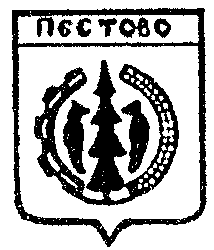 ИнформационныйвестникВятскогосельского поселения№ 12/1от 16 июля    2023 годаУчредитель газеты:Совет депутатовВятского сельского поселенияЦена безвозмездно                 Адресс редакции:         174531 Новгородская область         Пестовский район д.Вятка         ул.Соловьёва дом 42         В Интернете:         adm.vjatka@yandex.ru        Учредитель: Совет депутатов       Вятского сельского поселения        Редакция:       Администрация Вятского        сельского поселенияГлавный редактор:Галкин Владимир АндреевичТелефоны: 55-190, 55-091Тираж 7 экземпляровЦена: безвозмездноВремя подписания в печать:по графику – 10-00,фактически –   10-00